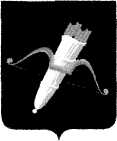 РОССИЙСКАЯ ФЕДЕРАЦИЯАДМИНИСТРАЦИЯ ГОРОДА АЧИНСКА КРАСНОЯРСКОГО КРАЯП О С Т А Н О В Л Е Н И Е22.07.2021                                        г. Ачинск                                                221-пВ соответствии с Федеральным законом от 06.10.2003 № 131-ФЗ «Об общих принципах организации местного самоуправления в Российской Федерации», статьями 614, 654 Гражданского кодекса Российской Федерации,  согласно решению Ачинского городского Совета депутатов от 30.06.2017 № 23-131р «Об утверждении Положения по передаче прав владения и пользования муниципальным имуществом на возмездной основе», руководствуясь статьями 36, 40, 55, 57 Устава города Ачинска, на основании письма заместителя министра экономики и регионального развития Красноярского края Магдибур Т.А. от 02.06.2021 № 85-895, в целях роста доходов города Ачинска,2ПОСТАНОВЛЯЮ:1. Установить коэффициент ежегодной индексации (коэффициент инфляции) в размере 1,055 с 01.08.2021 для расчета арендной платы за пользование объектами недвижимого (движимого) имущества, находящимися в муниципальной собственности города Ачинска, для действующих договоров аренды, договоров на право размещения сетей, объектов связи, иного оборудования на муниципальном имуществе города Ачинска, заключенных по 01.08.2020, срок действия которых составляет более 1 года. 2. Признать утратившим силу постановление администрации города Ачинска от 31.07.2020 № 193-п «Об установлении коэффициента ежегодной индексации (коэффициента инфляции) для расчета арендной платы за пользование объектами недвижимого (движимого) имущества, находящимися в муниципальной собственности города Ачинска».3. Контроль исполнения постановления оставляю за собой.4. Опубликовать постановление в газете «Ачинская газета» и разместить на официальном сайте органов местного самоуправления города Ачинска: http://www.adm-achinsk.ru.5. Постановление вступает в силу в день, следующий за днем его официального опубликования, и распространяется на правоотношения, возникшие не ранее, чем с 01.08.2021.Глава  города Ачинска                                                                      А.Ю. ТокаревОб установлении коэффициента ежегодной индексации (коэффициента инфляции) для расчета арендной платы за пользование объектами недвижимого (движимого) имущества, находящимися в муниципальной собственности города Ачинска